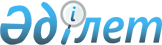 Об утверждении порядка и условий классификации автомобильных дорог общего пользования областного и районного значения области ҰлытауПостановление акимата области Ұлытау от 24 августа 2023 года № 47/01. Зарегистрировано в Департаменте юстиции области Ұлытау 31 августа 2023 года № 44-20
      В соответствии с подпунктом 1-13) пункта 1 статьи 27 Закона Республики Казахстан "О местном государственном управлении и самоуправлении в Республике Казахстан", подпунктом 6-2) пункта 1-1 статьи 13 Закона Республики Казахстан "Об автомобильных дорогах" акимат области Ұлытау ПОСТАНОВЛЯЕТ:
      1. Утвердить порядок и условия классификации автомобильных дорог общего пользования областного и районного значения области Ұлытау согласно приложению к настоящему постановлению.
      2. Контроль за исполнением настоящего постановления возложить на курирующего заместителя акима области.
      3. Настоящее постановление вводится в действие по истечении десяти календарных дней после дня его первого официального опубликования. Порядок и условия классификации автомобильных дорог общего пользования областного и районного значения области Ұлытау 1. Общие положения
      1. Порядок и условия классификации автомобильных дорог общего пользования областного и районного значения области Ұлытау разработаны в соответствии с подпунктом 6-2) пункта 1-1 статьи 13 Закона Республики Казахстан "Об автомобильных дорогах".
      2. В настоящих Правилах используются следующие понятия:
      1) автомобильная дорога - комплекс инженерных сооружений, предназначенных для движения автомобилей, обеспечивающий непрерывное, безопасное движение автомобилей и других транспортных средств с установленными скоростями, нагрузками, габаритами, а также участки земель, предоставленные для размещения этого комплекса (земли транспорта), и воздушное пространство над ними в пределах установленного габарита. 2. Порядок и условия классификации
      3. Автомобильные дороги общего пользования области Ұлытау по своему значению подразделяются на автомобильные дороги областного и районного значения:
      1) к автомобильным дорогам областного значения относятся автомобильные дороги, соединяющие административные центры республики с областными, районными центрами и объектами туристской деятельности, находящимися вне населенных пунктов, а также районные центры с дорогами республиканского значения;
      2) к автомобильным дорогам районного значения относятся автомобильные дороги, соединяющие районные центры с сельскими населенными пунктами и объектами туристской деятельности, находящимися вне населенных пунктов.
      4. Перечни автомобильных дорог областного значения утверждаются акиматом области Ұлытау по согласованию с уполномоченным государственным органом по автомобильным дорогам.
      5. Перечни автомобильных дорог районного значения утверждаются местными исполнительными органами районов (городов областного значения) по согласованию с исполнительными органами акимата области Ұлытау.
      6. В зависимости от геометрических параметров, а также интенсивности дорожного движения автомобильные дороги классифицируются в соответствии с техническими регламентами в сфере автомобильных дорог.
      7. Автомобильные дороги общего пользования, хозяйственные автомобильные дороги, улицы населенных пунктов подлежат государственному учету в порядке, установленном уполномоченным государственным органом по автомобильным дорогам. Данные учета используются для формирования карт и атласов автомобильных дорог Республики Казахстан, публикуемых по согласованию с уполномоченным государственным органом по автомобильным дорогам.
					© 2012. РГП на ПХВ «Институт законодательства и правовой информации Республики Казахстан» Министерства юстиции Республики Казахстан
				
      Аким

Б. Әбдіғалиұлы
Приложение к постановлению
Акимата области Ұлытау
от 24 августа 2023 года
№ 47/01